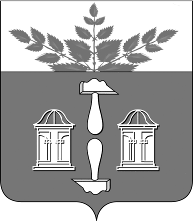 Тульская областьМуниципальное образование ЩЁКИНСКИЙ РАЙОНАДМИНИСТРАЦИЯ ЩЁКИНСКОГО РАЙОНАП О С Т А Н О В Л Е Н И ЕО внесении изменения в постановление администрации Щекинского района от 19.10.2017 
№ 10-1356 «Об утверждении административного регламента предоставления муниципальной услуги «Предоставление разрешения на отклонение от предельных параметров разрешенного строительства, реконструкции объектов капитального строительства» В соответствии с Градостроительным кодексом Российской Федерации,  Федеральным законом  от 27.12.2019 № 472-ФЗ «О внесении изменений в Градостроительный кодекс Российской Федерации и отдельные законодательные акты Российской Федерации», Федеральным законом                         от 27.07.2010 № 210-ФЗ «Об организации предоставления государственных и муниципальных услуг», Федеральным законом от 06.10.2003 № 131-ФЗ                  «Об общих принципах организации местного самоуправления в Российской Федерации», на основании Устава муниципального образования Щекинский район администрация муниципального образования Щекинский район ПОСТАНОВЛЯЕТ:1. Внести в постановление администрации Щекинского района                       от 19.10.2017 № 10-1356 «Об утверждении административного регламента предоставления муниципальной услуги «Предоставление разрешения на отклонение от предельных параметров разрешенного строительства, реконструкции объектов капитального строительства» изменение, изложив второй абзац пункта 22  в следующей редакции: «Заявление о предоставлении разрешения на отклонение от предельных параметров разрешенного строительства, реконструкции объектов капитального строительства может быть направлено в форме электронного документа, подписанного электронной подписью в соответствии с требованиями Федерального закона от 6 апреля 2011 года № 63-ФЗ «Об электронной подписи».2. Настоящее постановление обнародовать путем размещения на официальном Портале муниципального образования Щекинский район и на информационном стенде администрации Щекинского района по адресу: Тульская область, г. Щекино, пл. Ленина, д. 1.3. Настоящее постановление вступает в силу со дня официального обнародования.Исп. Шибанова Ирина Борисовна,тел. (48751) 5-24-10О внесении изменений в постановление администрации Щекинского района от 19.10.2017 
№ 10-1356 «Об утверждении административного регламента предоставления муниципальной услуги «Предоставление разрешения на отклонение от предельных параметров разрешенного строительства, реконструкции объектов капитального строительства» Исп. Шибанова Ирина Борисовна,тел. (48751) 5-24-10О внесении изменений в постановление администрации Щекинского района от 19.10.2017 
№ 10-1356 «Об утверждении административного регламента предоставления муниципальной услуги «Предоставление разрешения на отклонение от предельных параметров разрешенного строительства, реконструкции объектов капитального строительства» Глава администрации муниципального образования Щекинский районА.С. ГамбургСогласовано:Е.Е. АбраминаО.А. ЛукиноваС.В. Зыбин Л.Н. СенюшинаЕ.М. ТрушковаТ.Н. Еремеева